.Position:	Form a circle, man stands next to the lady on the left, holding lady’s hands in sweetheart position;or hand in hand and travel forward together in a circle.Intro: 16 countsHeel Touch, Together, Toe Tap Back Twice, Heel Touch, Together, Heel Touch, Heel Hook4 Shuffles ForwardWalk x3 towards Left diagonal, Kick Left with your R; Walk x3 towards Right diagonal, Kick Right with your LStep, Kick; Step, Kick; Walk Step Forward x 2; Stomp x 2REPEATContact: anny@nchow.netCircle Polka (P)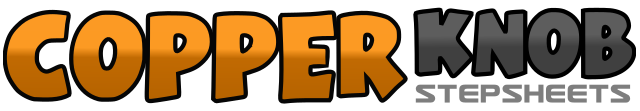 .......Count:32Wall:0Level:Beginner Partner / Circle.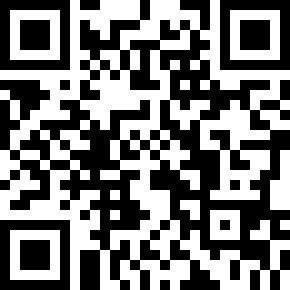 Choreographer:Unknown - March 2016Unknown - March 2016Unknown - March 2016Unknown - March 2016Unknown - March 2016.Music:Una Paloma Blanca - Bobby VintonUna Paloma Blanca - Bobby VintonUna Paloma Blanca - Bobby VintonUna Paloma Blanca - Bobby VintonUna Paloma Blanca - Bobby Vinton........1-2Touch L heel diagonally to left, step L next to R3-4Touch R toe back twice5-6Touch R heel diagonally to right, step R next to L7-8Touch L heel diagonally to left again, hook L heel across R in the form of figure 41&2L shuffle forward stepping left-right-left3&4R shuffle forward stepping right-left-right5&6L shuffle forward stepping left-right-left7&8R shuffle forward stepping right-left-right1-4Walk left 3 steps, kick to diagonal left with your R5-8Walk right 3 steps, kick to diagonal right with your L1-2Step L to left, kick left with your R3-4Step R next to L, kick right with your L5-6Walk forward stepping left-right7-8Stomp twice left-right